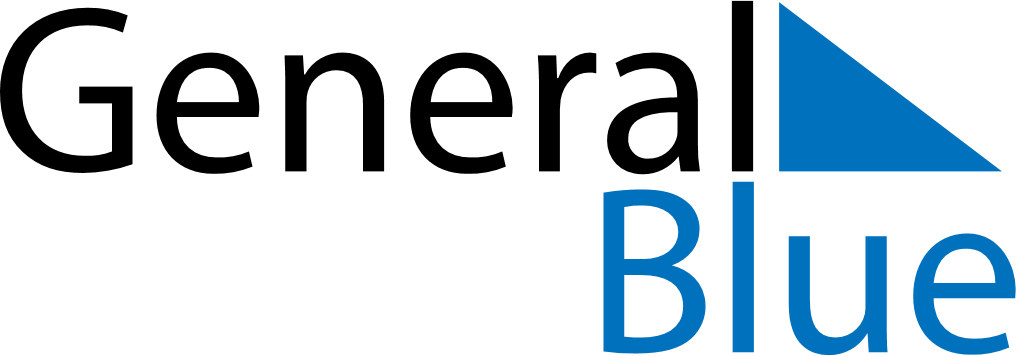 October 2018October 2018October 2018October 2018Saint BarthelemySaint BarthelemySaint BarthelemyMondayTuesdayWednesdayThursdayFridaySaturdaySaturdaySunday1234566789101112131314Abolition of Slavery15161718192020212223242526272728293031